                      «Моя малая Родина»
           Проект по патриотическому воспитанию                           в средней группеТип проекта: краткосрочный, творческий, познавательный, групповой.
Участники проекта: Воспитатели, дети, родители.    «Любовь к родному краю, родной культуре, родной речи начинается с малого – с любви к своей семье, к своему жилищу, к своему детскому саду. Постепенно расширяясь, эта любовь переходит в любовь к Родине, её истории, прошлому и настоящему, ко всему  человечеству»                                                                                                                       Д.С. Лихачёв Актуальность выбранной проблемы:Родители дошколят больше всего озабочены тем, как пораньше научить детей считать и писать; а вопрос о том, как ребенок представляет себе свою семью и насколько это важно для будущего личного счастья, в обычной ситуации часто упускается из виду и родителями, и детскими специалистами.  Важной частью нравственного воспитания является приобщение ребёнка к культуре своего народа, поскольку раскрытие личности в ребенке полностью возможно только через включение его в культуру собственного народа, через элементы краеведения. Для маленького ребёнка родина начинается с родного дома, улицы , на которой живёт он и его семья , в семье начинает «расти» будущий гражданин своей страны.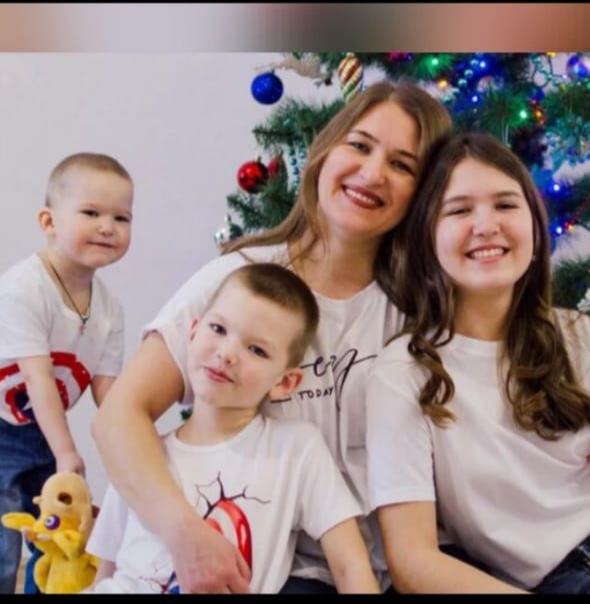 Цель проекта:-Воспитать любовь и уважение к семье, как к людям, которые живут вместе, любят друг  друга и заботятся о родных и близких.- Воспитывать патриотические чувства, гордость за место, где они живут, за «малую» Родину.Основные задачи:Формировать любовь к родному селу ;Развивать эмоционально – ценностные отношения к семье, дому, улице, селу;Закреплять знание имён всех членов семьи - родителей, братьев и сестёр, бабушек и дедушек; Развивать бережное отношение к селу (достопримечательностям, культуре, природе);Создать эмоциональное настроение, оставить яркие впечатления от рассказов и бесед, прогулок.Проект реализуется в три этапа: Подготовительный, включает в себя:Составление перспективного плана работы по проведению проекта;Подбор литературы, открыток, стихотворений, рассказов, загадок, пословиц;Создание и пополнение предметно – развивающей среды.Основной, включает в себя:Привлечение родителей к оказанию помощи;Чтение художественной литературы;Рассматривание иллюстраций;Рисование рисунков;Проведение с детьми бесед.Заключительный.Использовала следующие методы:Игры с правиламиРолевые игрыМоделированиеТематическое рисованиеБеседыТематические средства обученияНаглядные пособияАудиозаписиПросмотр видеозаписи Познавательно – речевая:Проведение цикла познавательных занятий:«У кого какая мама» ,  Дидактические игры «Игрушки», «Оденемся на прогулку», «Когда это бывает? (части суток), «Подбери пару», «Помири Ежиков», «Наша дружная семья».НОД «Моя семья», «Моя дружная семья»чтение художественной литературы, разъяснение и заучивание пословиц, поговорок, стихов о семьеИгра-инсценировка по сказке «Курочка Ряба», «Теремок»Чтение немецкой народной песенки» Три весёлых братца».  Песенки, потешки.Беседы по картинамРассматривание семейных фотографийБеседы о семье «Моя семья», «Мамы бывают разные», «Наши бабушки и дедушки», «Кто нас любит», «С кем ты живешь?», «Моё имя»Рассматривание картины «Таня кормит голубей»Беседы по сюжетным картинкам «Мама варит обед», «Мама купает дочку», «Прогулка с дочкой / сыночком».Чтение (восприятие) художественной литературы, коммуникативная деятельность:«Большая семья»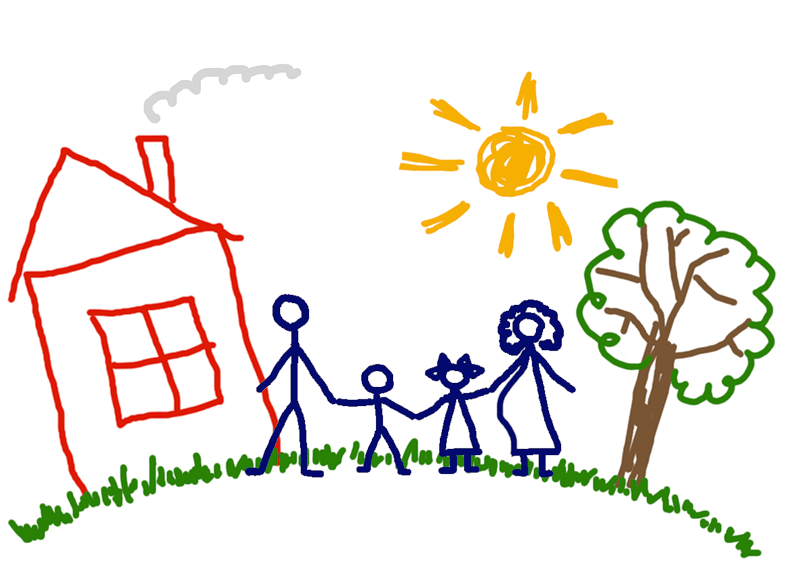 Этот пальчик большой-Этот папа дорогой,Рядом с папой - наша мама,Рядом с мамой - брат старшой. Вслед за ним сестрёнка-Милая девчонкаИ самый маленький крепыш. Это славный наш малыш.               «Семья» 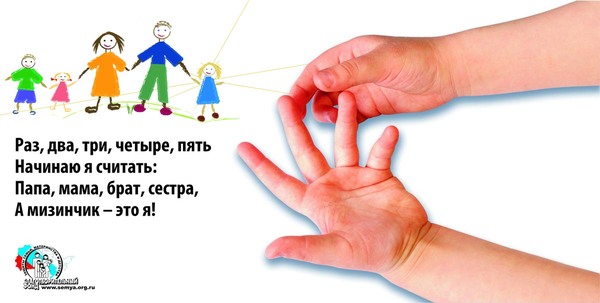 Этот пальчик – дедушка, Этот пальчик – бабушка, Этот пальчик – папочка, Этот пальчик – мамочка,Этот пальчик – Я, Вот и вся моя семья. 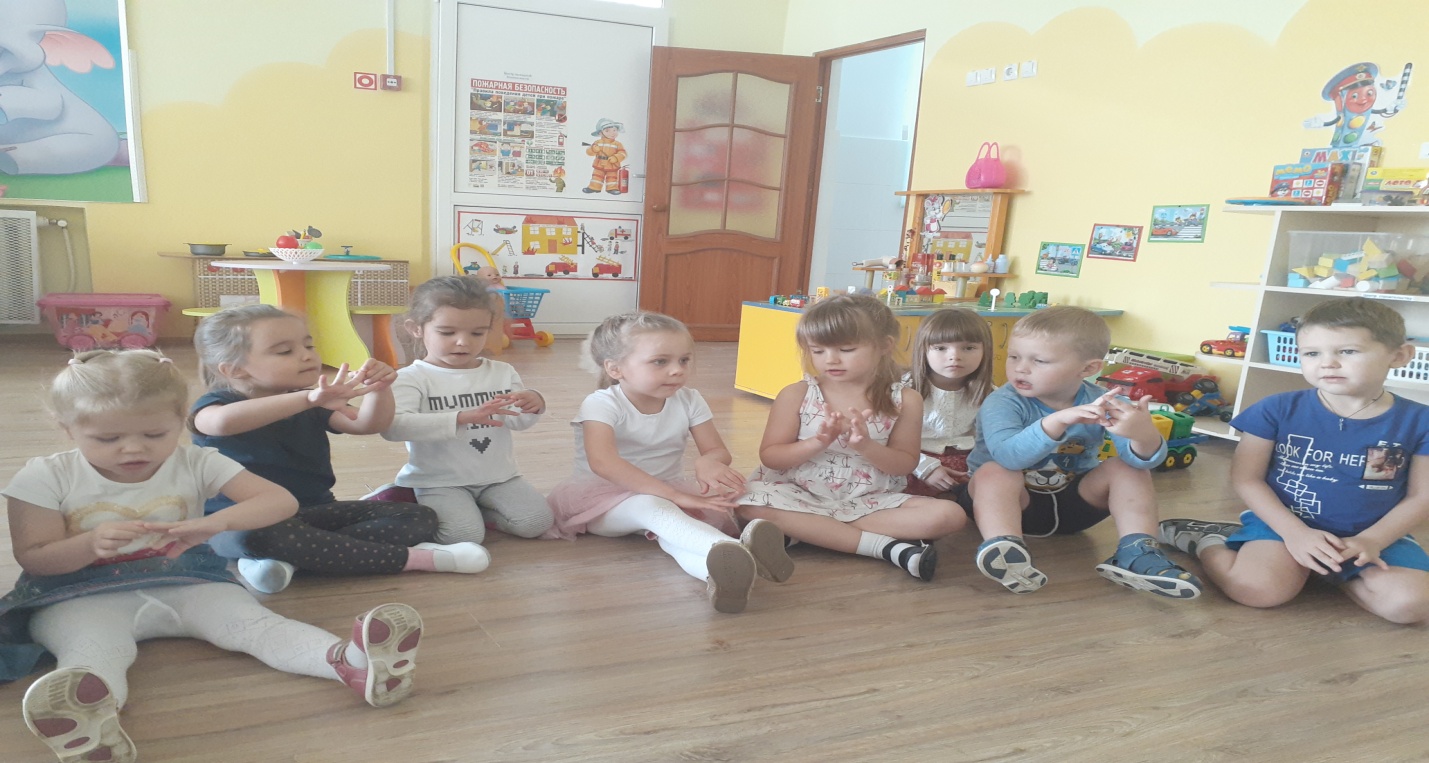 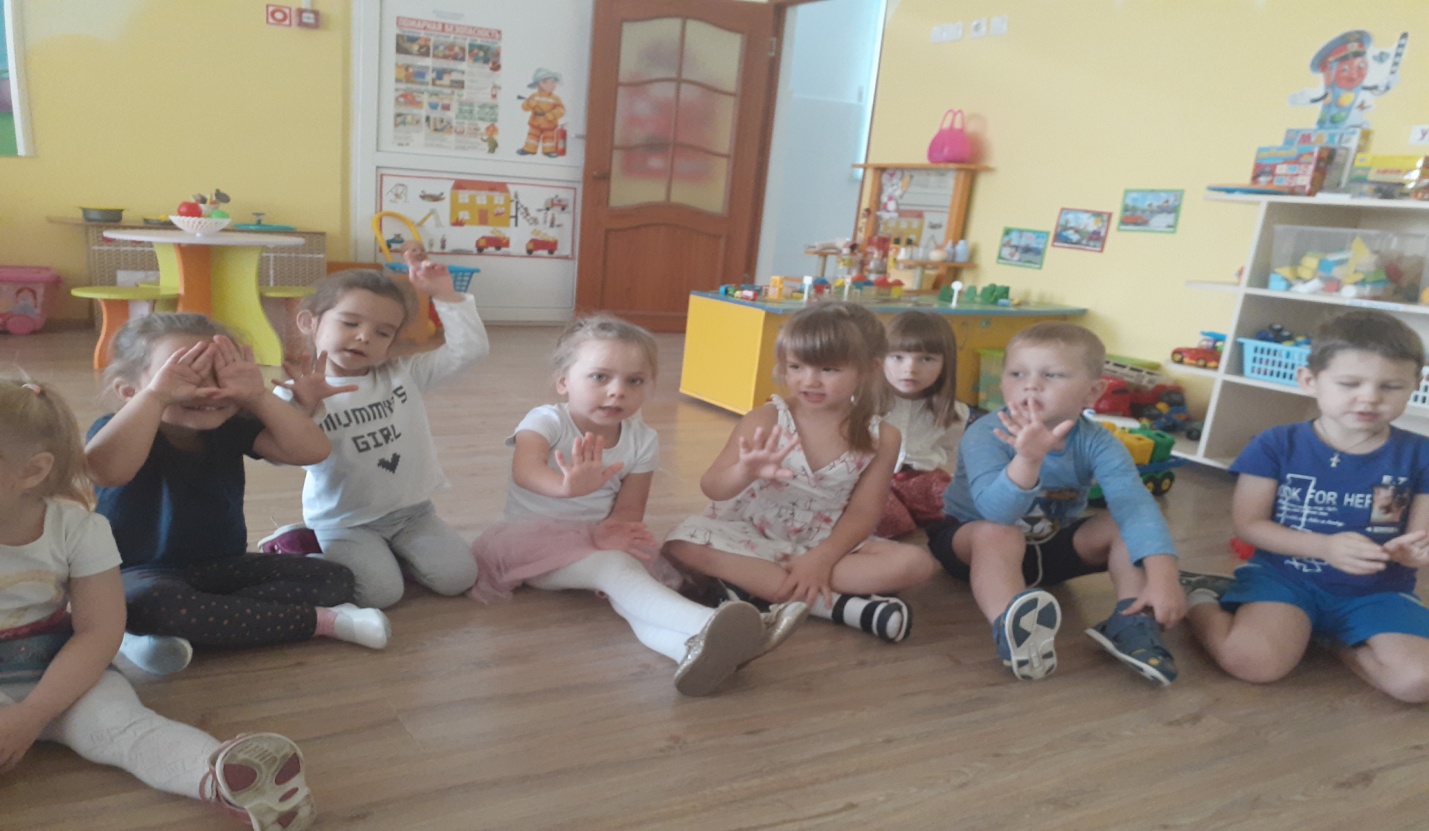 Воспитание любви и уважения к родному селу является важнейшей составляющей нравственно-патриотического воспитания. Чтобы воспитать патриотов своего села надо его хорошо знать.Разучивание стихотворения: В. Степанова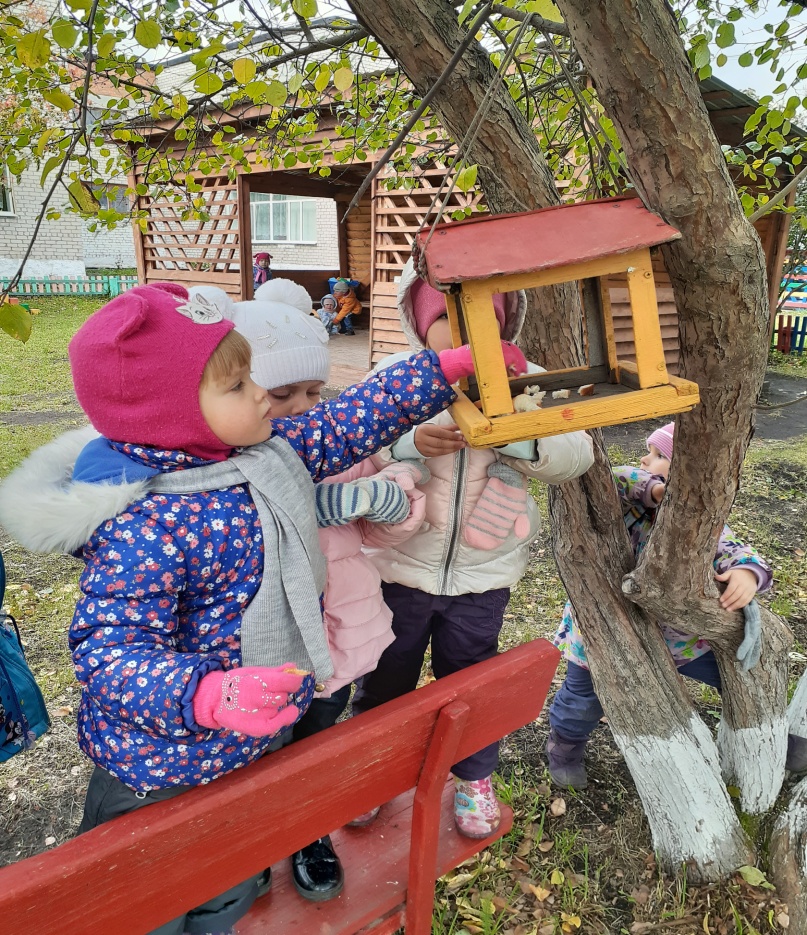 Что мы родиной зовем?Дом, где мы с тобой растемИ березки у дороги,По которой мы идем.Что мы родиной зовем?Солнце в небе голубом,И душистый, золотистыйХлеб за праздничным столом.Что мы родиной зовем?Край, где мы с тобой живем.  Беседа. Ситуативный разговор. Отгадывание загадок. Дидактические игры:«Мама и детки»,     Дидактическая игра «Семья» ,  «Большая семья»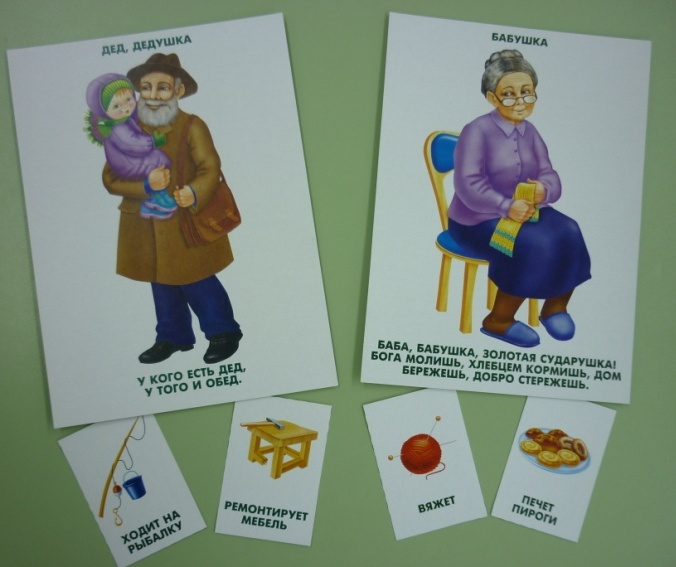 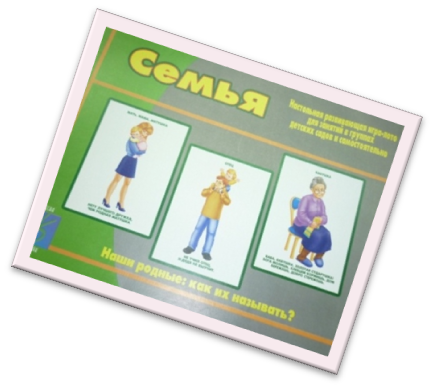 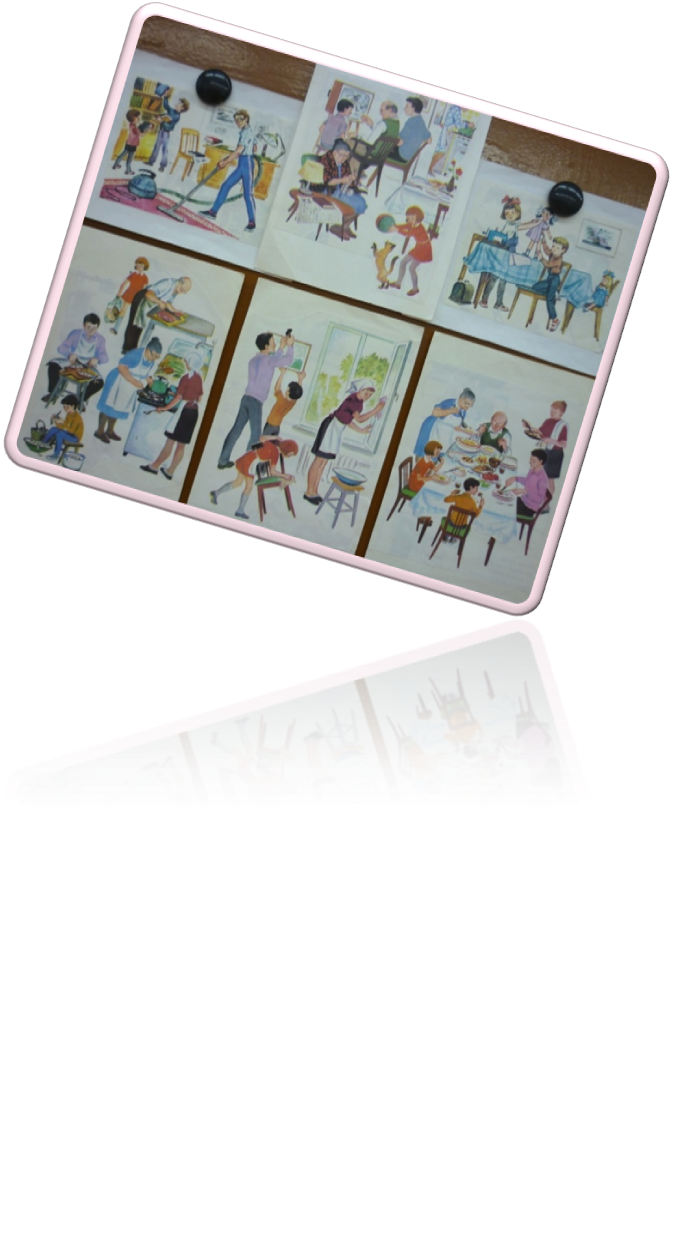 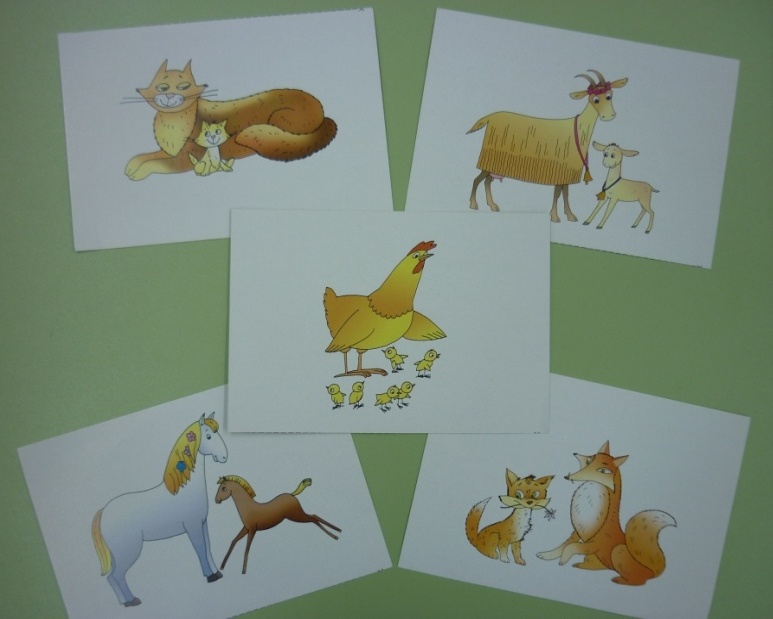 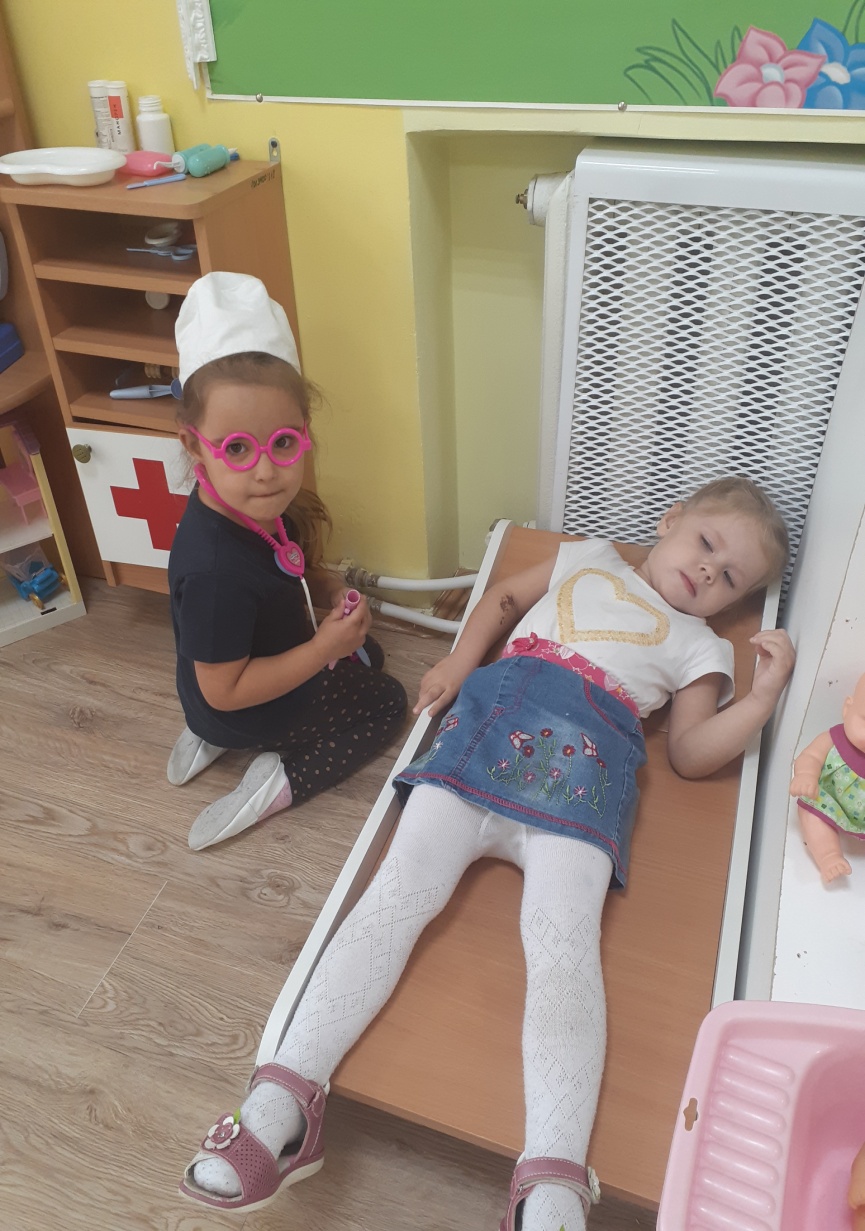 Игровая деятельность:сюжетно-ролевые игрыСемьяВ гости к кукламКукла хочет спатьДень рожденья МагазинБольницастроительные игрыДомик для зайчикаСтульчик для куклыДорожки и заборчики Мебель для домаДомик для куклытеатрализованные игрыКурочка рябаРепкаТеремокДидактические игрыПальчиковые игры «Этот пальчик – дедушка…», «Ладушки» и др 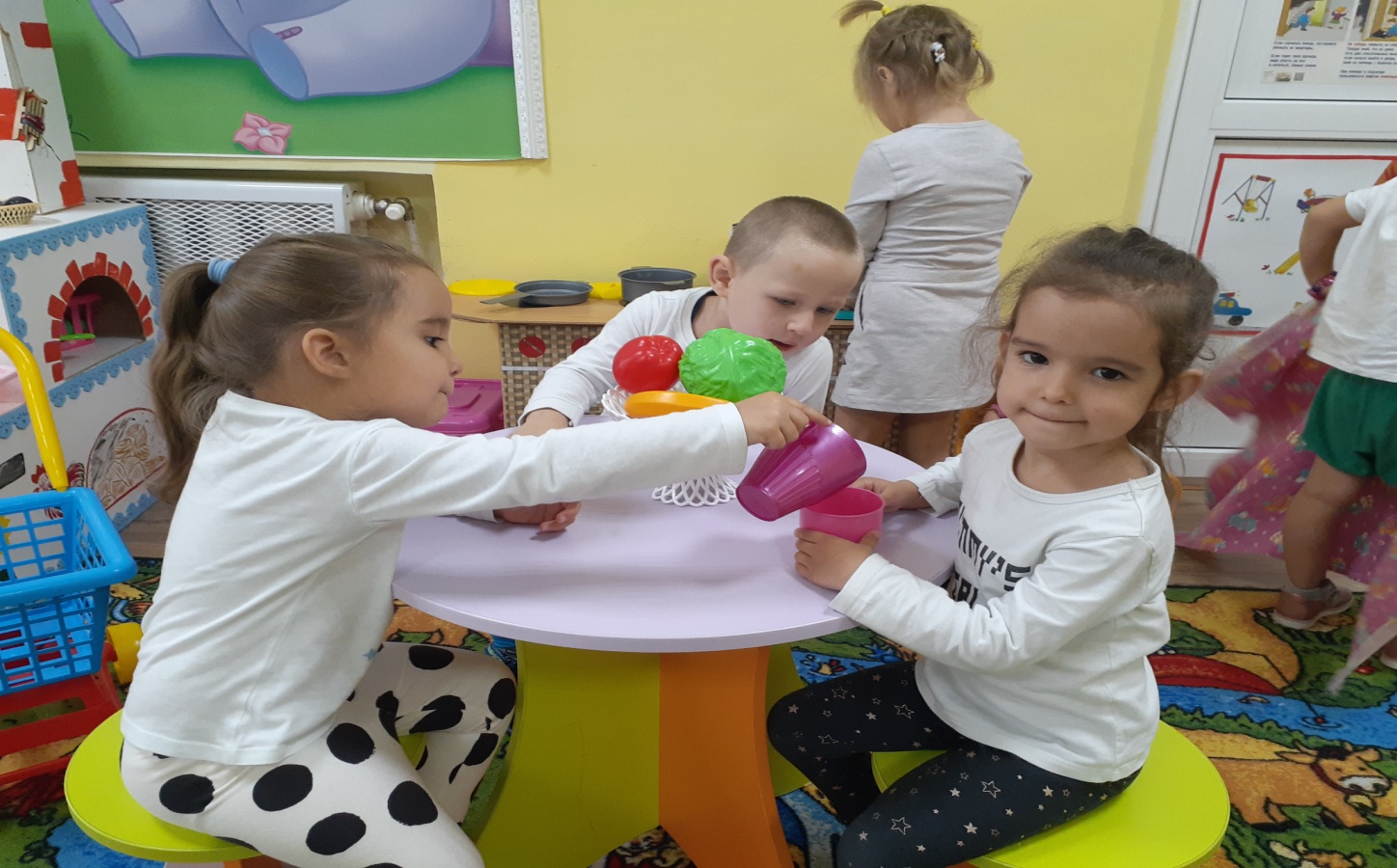 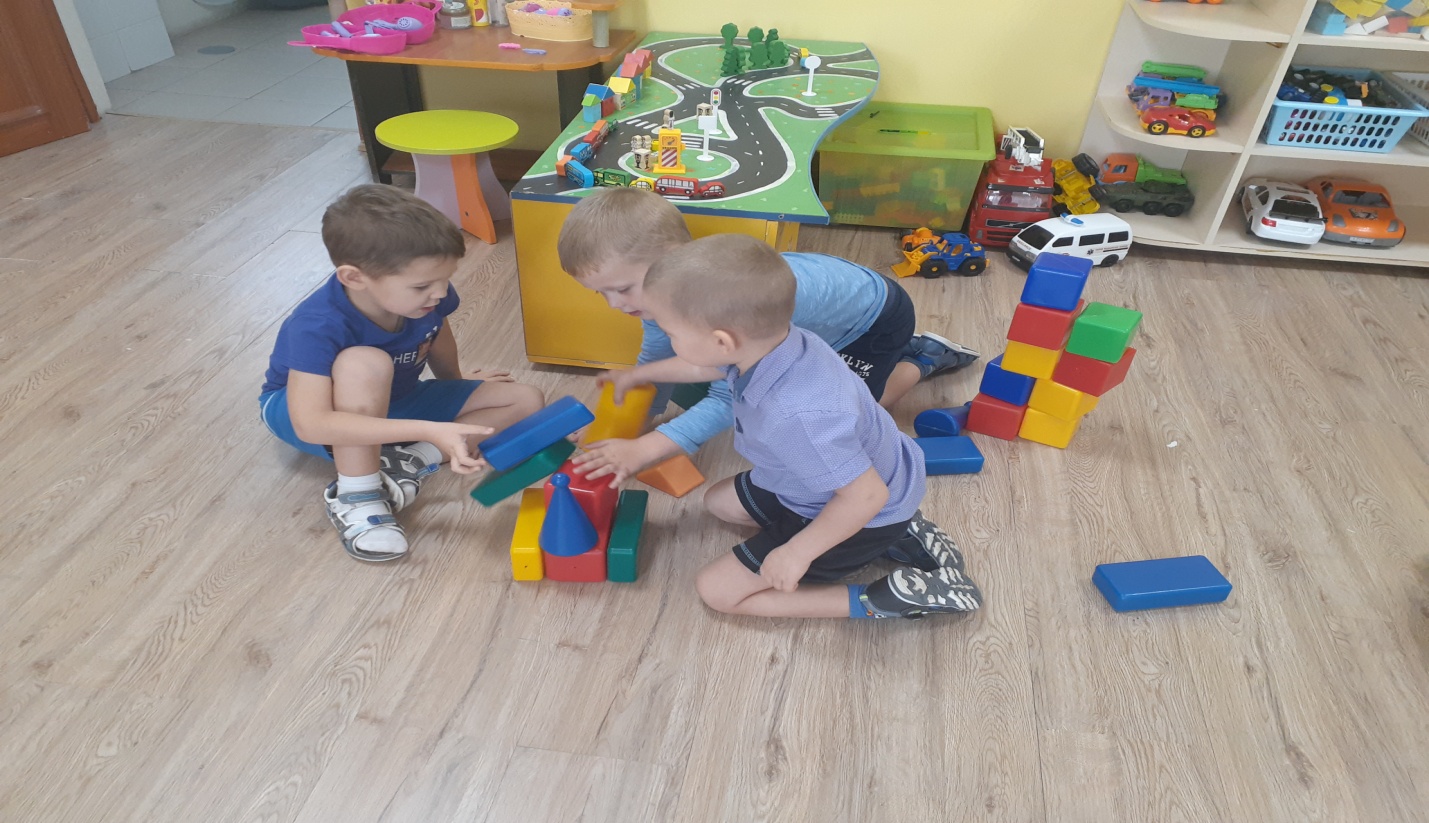 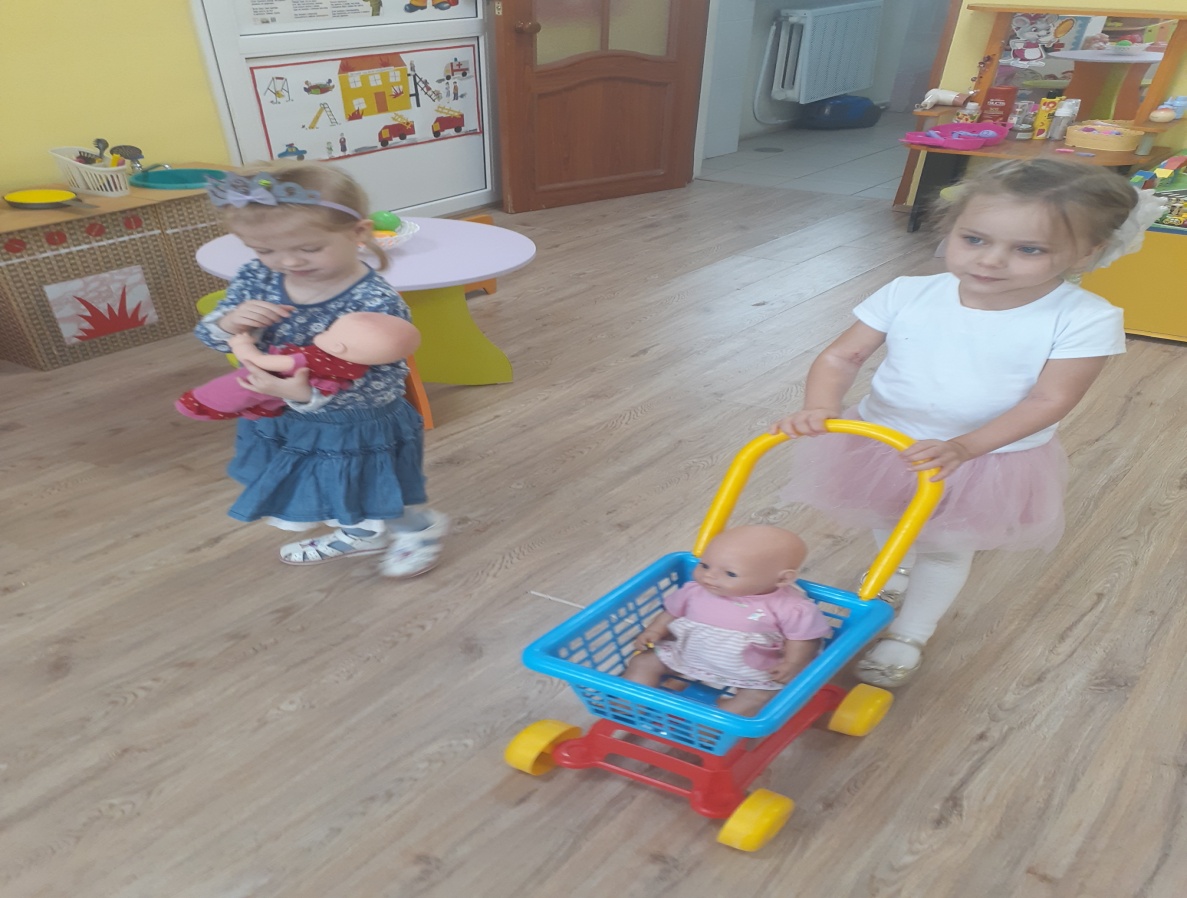 Творческая деятельность:Макет –дом  «Моя семья»	Лепка «Зёрнышки для Курочки Рябы», «Баранки для мамы» Конструирование  из крупной мозаики «Цветок  для мамы»Рисование «Моя семья»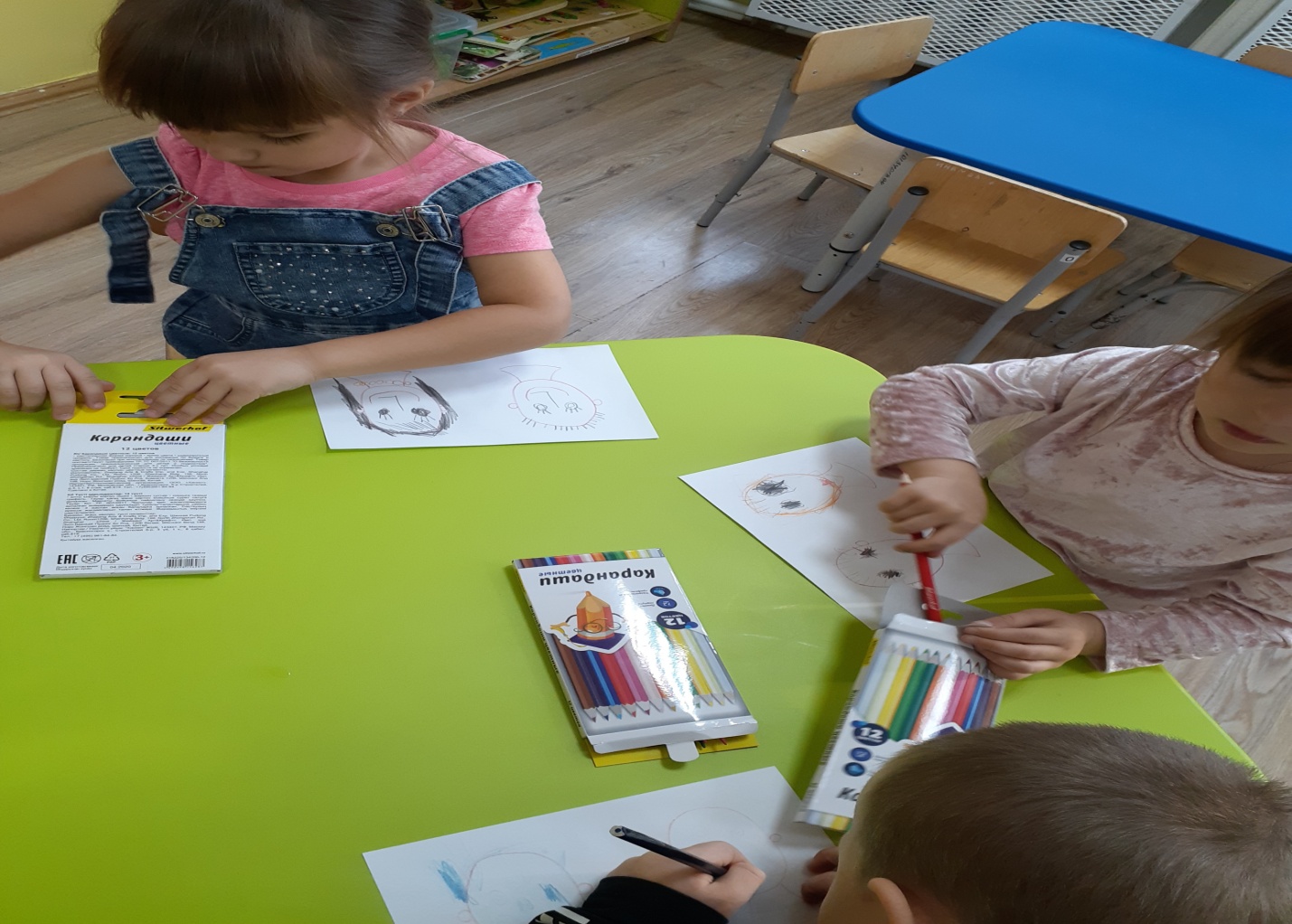 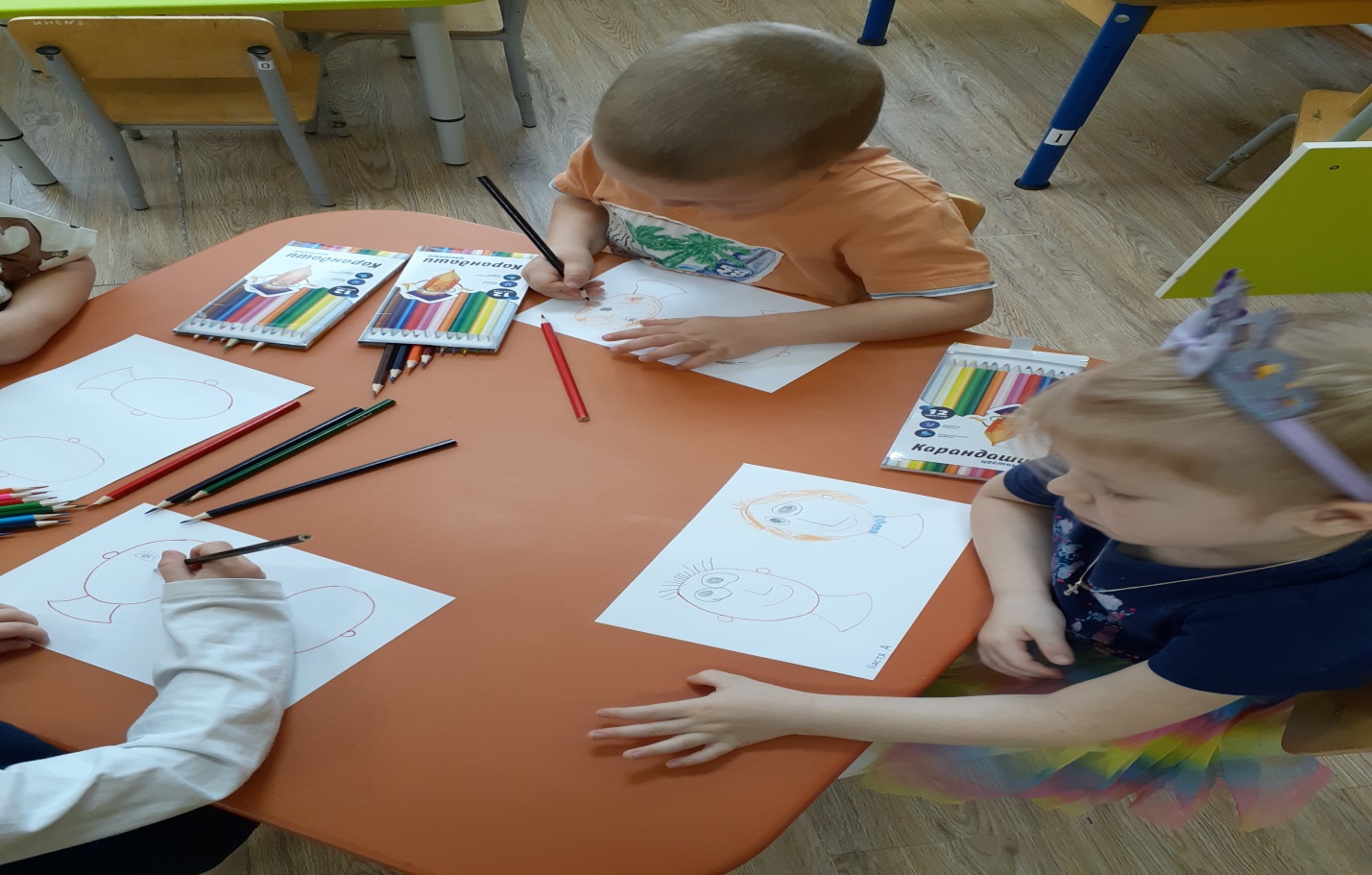 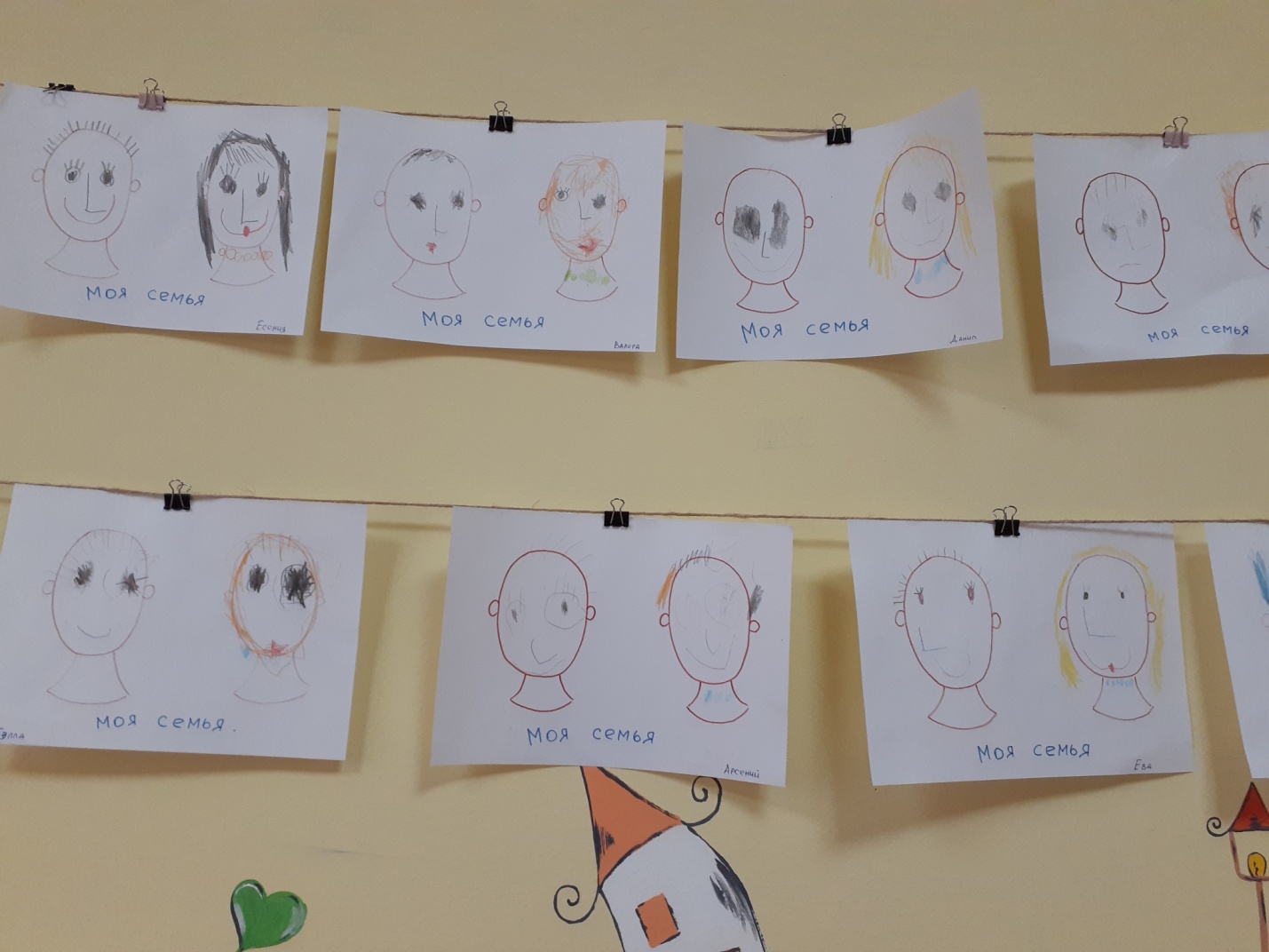 Сотрудничество с семьей:Консультации для родителей«С папой и мамой дома играем».«Игра-не забава!».Рекомендация для заботливых родителей.Родительское собрание«Будем знакомы»Макет –дом  «Моя семья»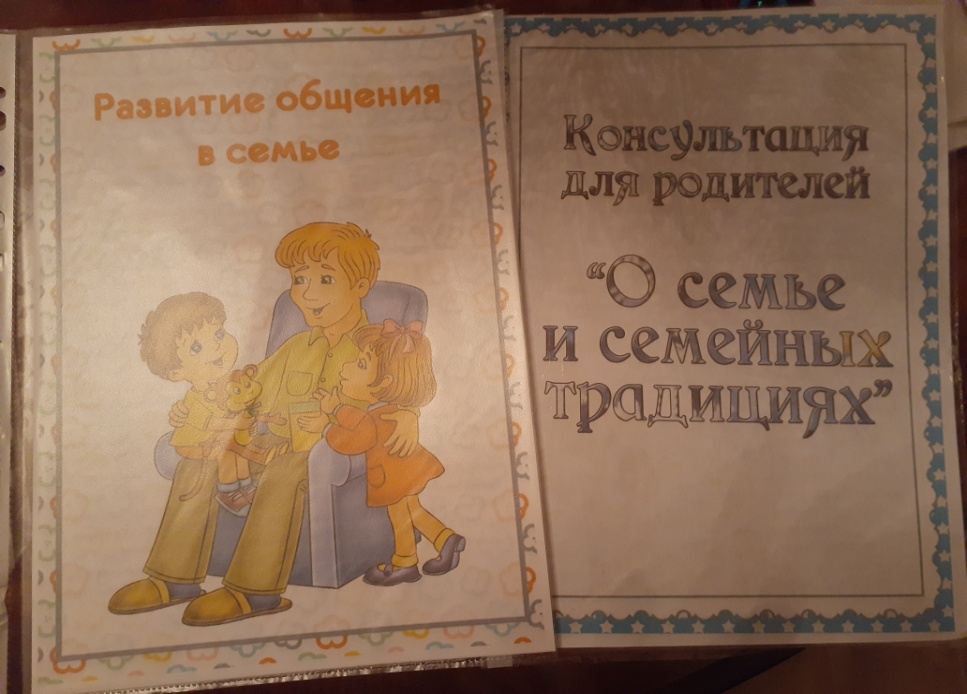 Ожидаемый результат:Дети имеют представление о селе, в котором они живут. Знают, что их «малая» Родина, испытывают чувства гордости за свой край.Проявление интереса к родному краю, который находит отражение в совместных  рассказах, как воспитателя так и родителя.1 неделя – «Моя семья»Беседа на тему «Я горжусь трудом своих родителей».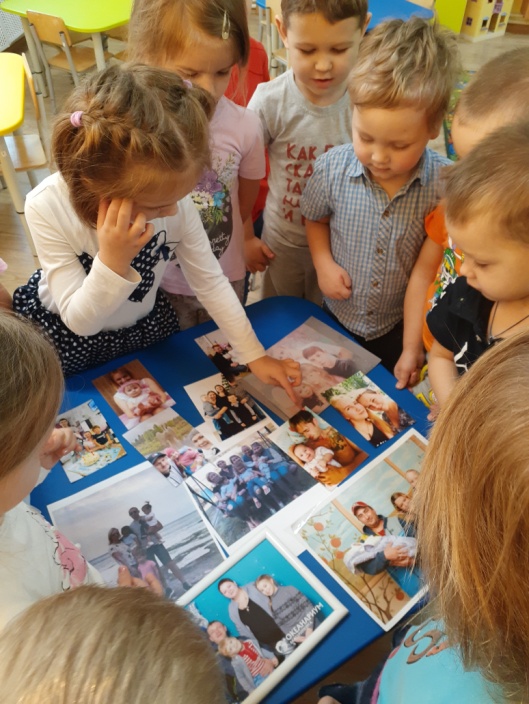 Дидактическая игра «Как зовут тебя по другому».Рисование на тему «Я и моя семья».2 неделя – «Я люблю свой детский сад»Беседы «За что я люблю детский сад».Какая  «Моя группа».3 неделя – «Город, что сердцу дорог»Рассматривание фотографий «Моё село Косулино».Беседа «Где работают родители».4 неделя – «Флора и фауна»Беседа о жизни животный и птиц в лесу.Познавательная беседа «Помощь зимующим птицам».Подкармливание птиц на участке детского сада.5 неделя – «Краса ненаглядная»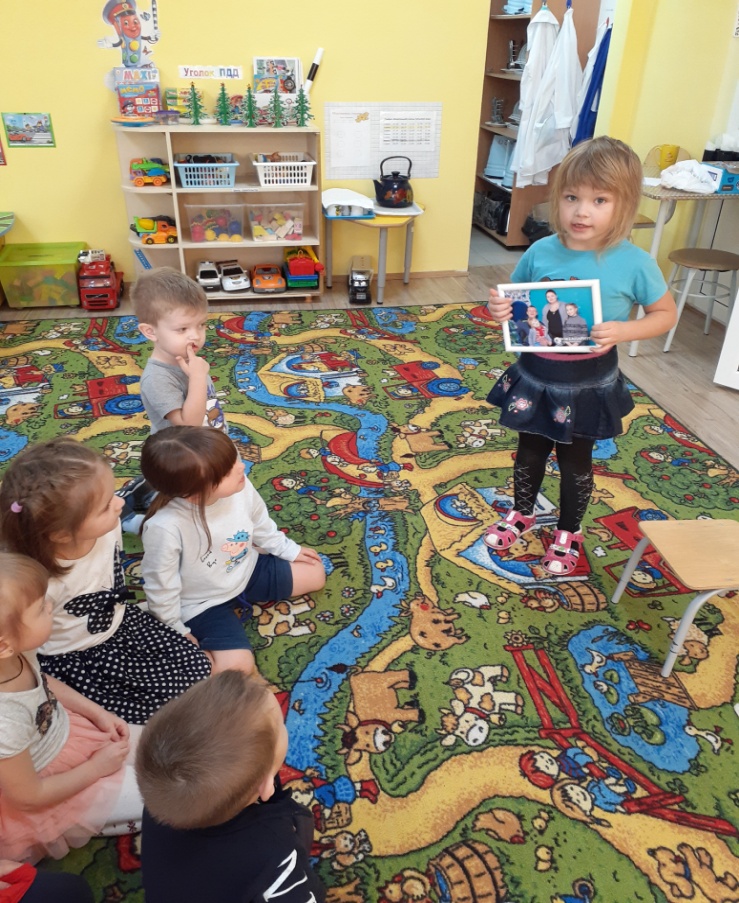 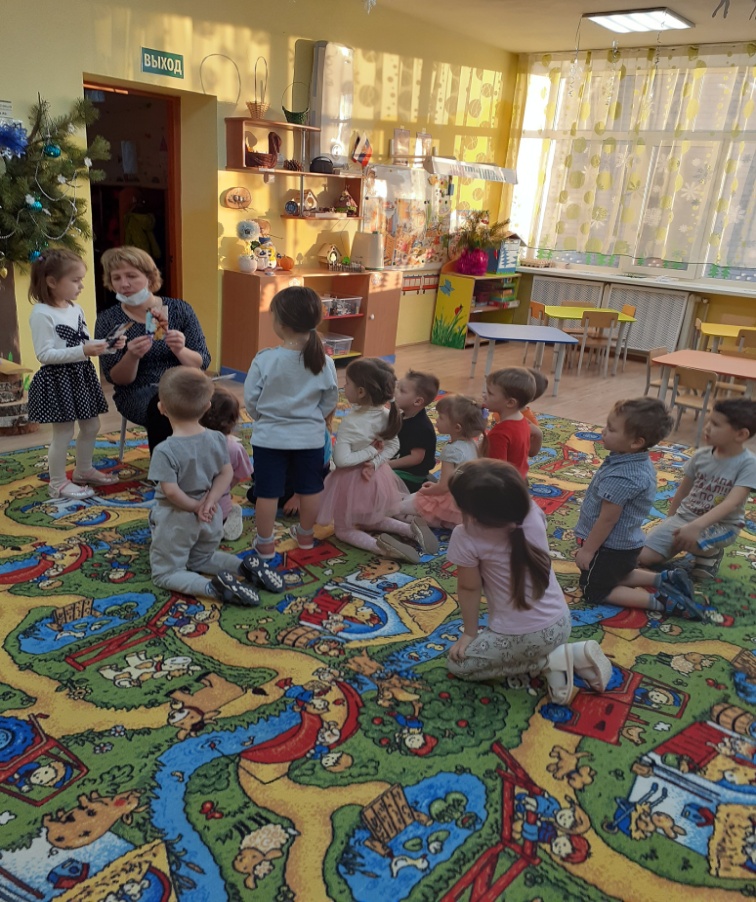 Заключительный этап:	В результате работы над проектом:  -сформировали представление о мире семьи, как о людях живущих вместе и любящих  друг друга;- сформировали умения разворачивать сюжетно-ролевые игры на основе имеющихся   представлений о семье;  -проявление детьми доброжелательности, эмоциональной отзывчивости по   отношению к членам семьи, желания оказать им помощь; пополнился словарный запас детей.	В настоящее время этот проект актуален и особенно труден, требует большого такта и терпения, так как в молодых семьях вопросы воспитания патриотизма не считаются важными, и зачастую, вызывают лишь недоумение.Привлечение семьи к патриотическому воспитанию детей требует от воспитателя, особого внимания и чуткости к каждому ребенку. Поэтому сегодня первоочередная задача педагогов воспитывать в детях любовь к родине, к своему городу, семье и друзьям, учить помогать друг другу, в общем, воспитывать настоящего, достойного человека – гражданина России.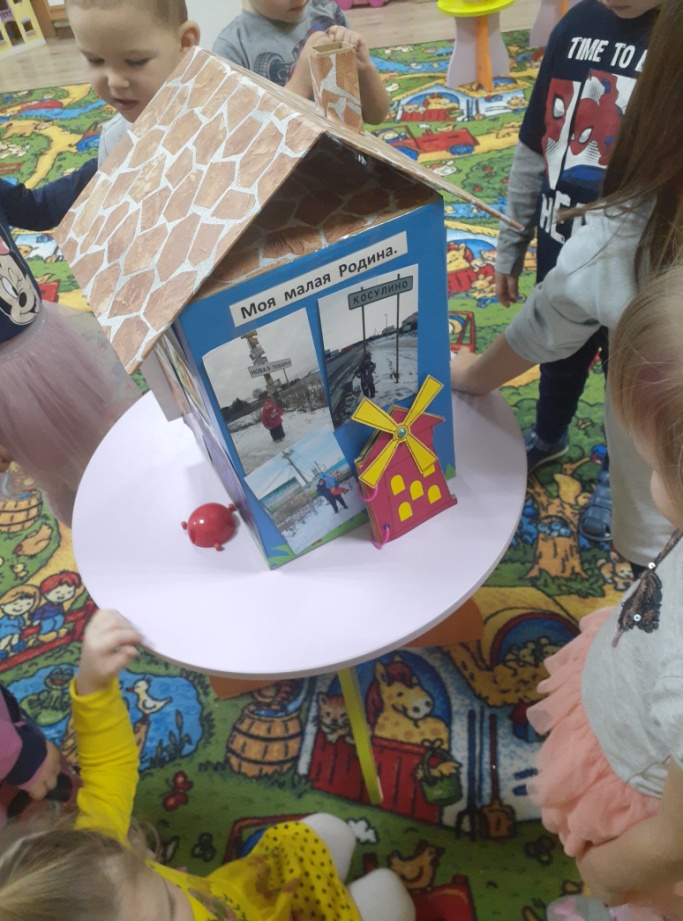 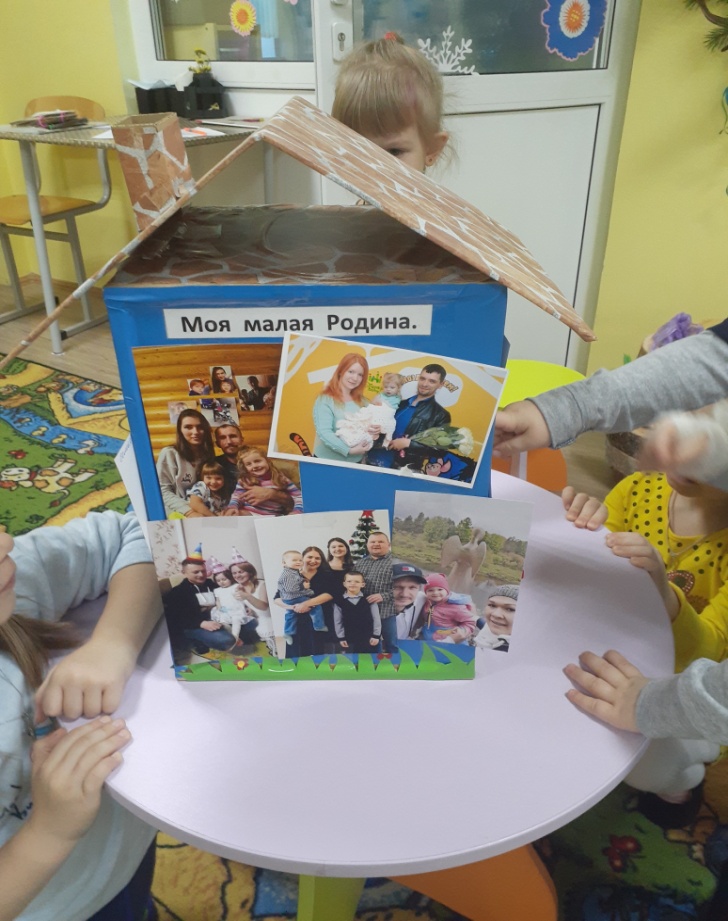 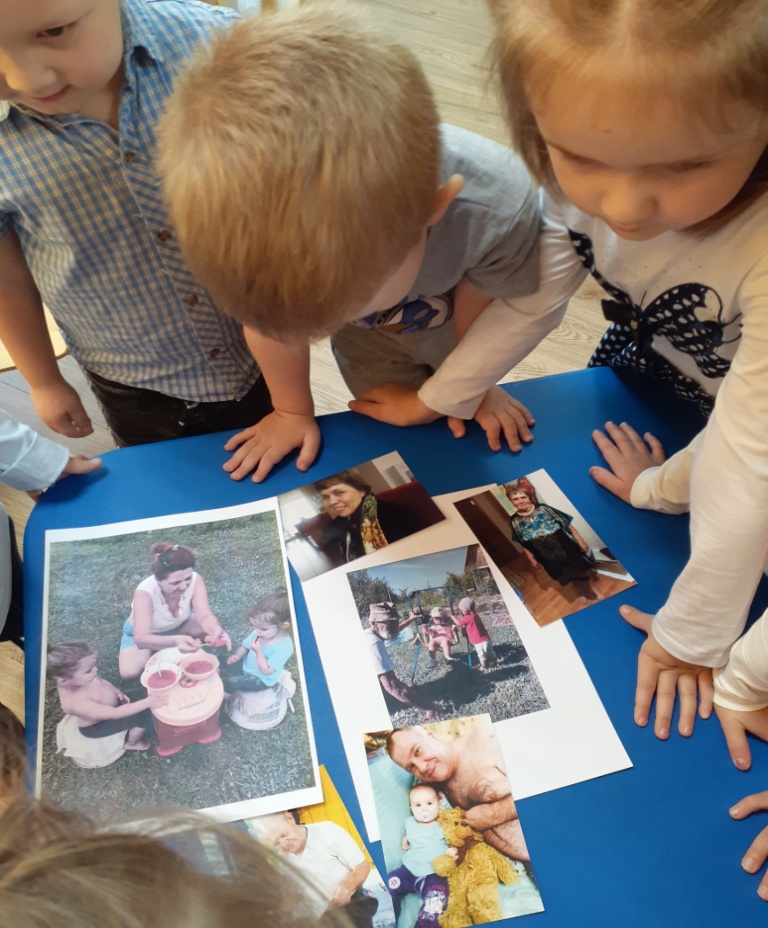 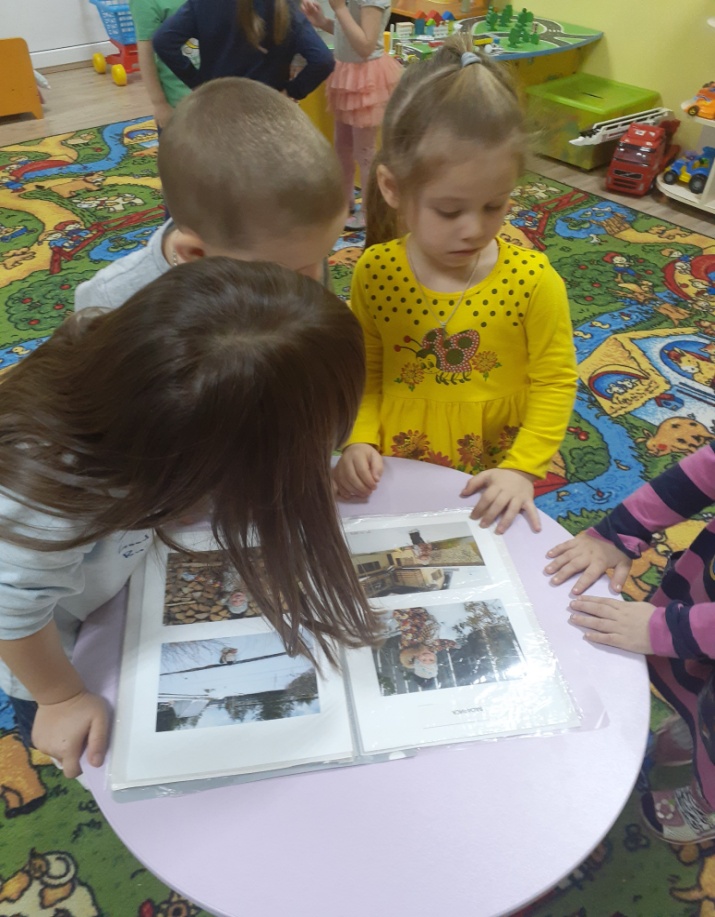 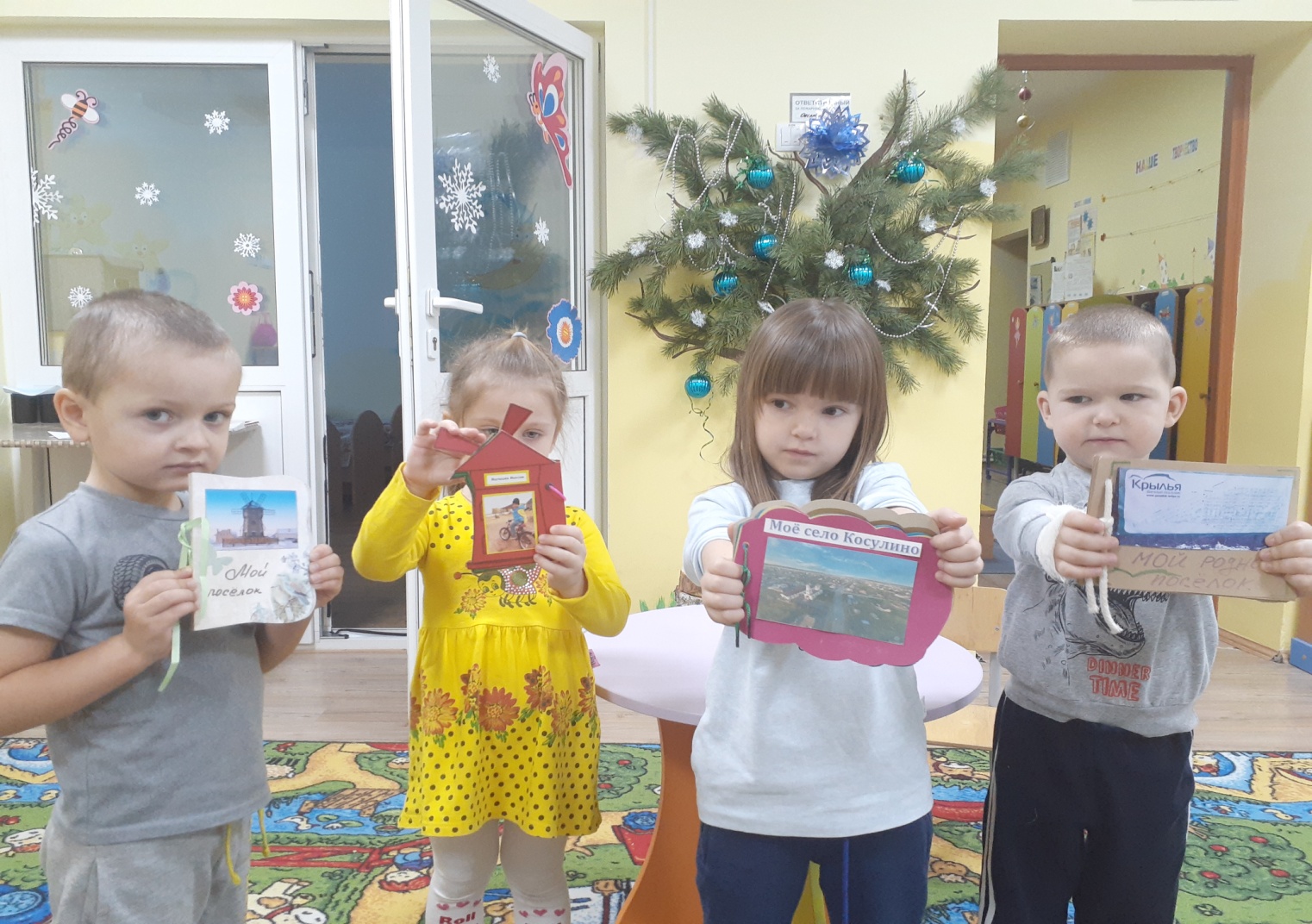 